Bandırma Onyedi Eylül Üniversitesi Sosyal Bilimler Enstitüsü,, ’nda,…………………numaralı Doktora öğrencisi . tarafından. , …’ın danışmanlığında hazırlanan “” başlıklı tez aşağıdaki jüri üyeleri tarafından  tarihinde yapılan Tez Savunma Sınavında  ile başarılı bulunmuş ve Doktora Tezi olarak kabul edilmiştir.TEZ JÜRİSİBandırma Onyedi Eylül Üniversitesi     Bandırma Onyedi Eylül Üniversitesi	                 Bandırma Onyedi Eylül Üniversitesi                    Üniversite						Üniversite                      Fakülte						              Fakülte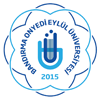 BANDIRMA ONYEDİ EYLÜL ÜNİVERSİTESİSOSYAL BİLİMLER ENSTİTÜSÜJÜRİ TEZ ONAY FORMUDök. No: Sayfa No:1/1